Минимальные баллы и их подсчёт ОГЭ 2022Русский языкРусский язык – один из двух обязательных предметов, которые нужно сдавать каждому девятикласснику, поэтому к подготовке ЕГЭ следует подойти ответственно. Если учащийся в целом сдал экзамен неплохо, нужно обратить ещё внимание на один момент.Для «четвёрки» в аттестате по этому предмету нужно набрать 4 балла за грамотность, а для «пятёрки» - 6 баллов и более. Если ученик набрал меньше 4 баллов, то за ЕГЭ ему выставляется «3», а если 4-5 баллов – «4». При этом учитываются баллы и за другие задания.Как считать баллы ОГЭ и переводить их в оценку, смотрите в таблице.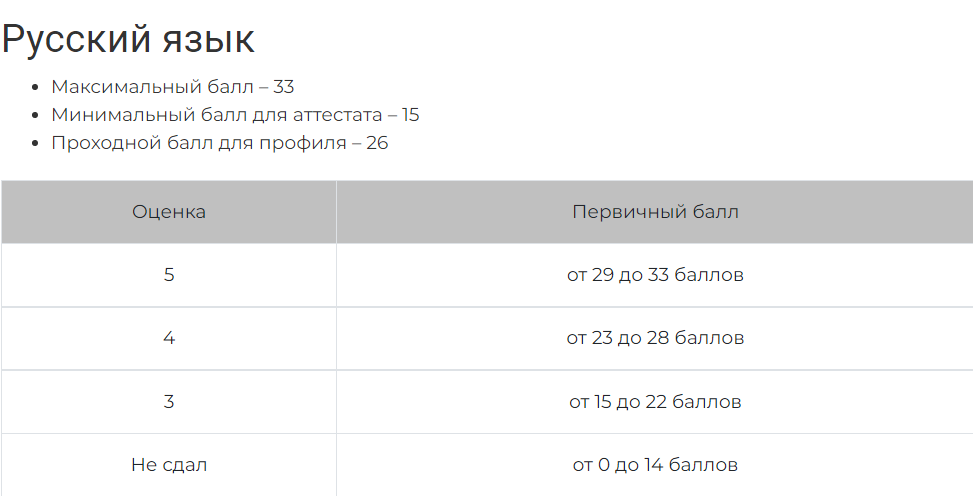 МатематикаМатематика является обязательным предметом, который нужно сдавать на ОГЭ. Важно помнить, что даже при неплохой разбаловке ОГЭ, 9-классники должны получить не менее 2-х баллов за решение задач по геометрии. Только в этом случае результат учащемуся будет засчитан. Как выполнить перевод баллов ОГЭ 2022 года в оценку, смотрите в таблице.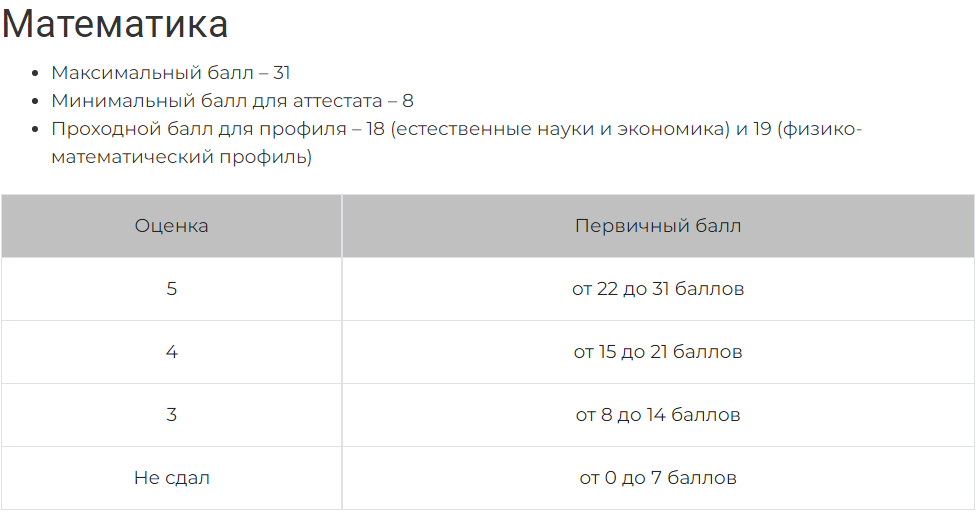 ОбществознаниеЭто один из предметов по выбору. На ОГЭ по обществознанию идут ученики, которые собираются продолжать обучение в гуманитарных профильных классах. Прохождение тестирования по этому предмету также является подготовкой к единому государственному экзамену, который учащиеся будут сдавать в 11-ом классе. Смотрите на таблице, как перевести первичные баллы ОГЭ в оценку.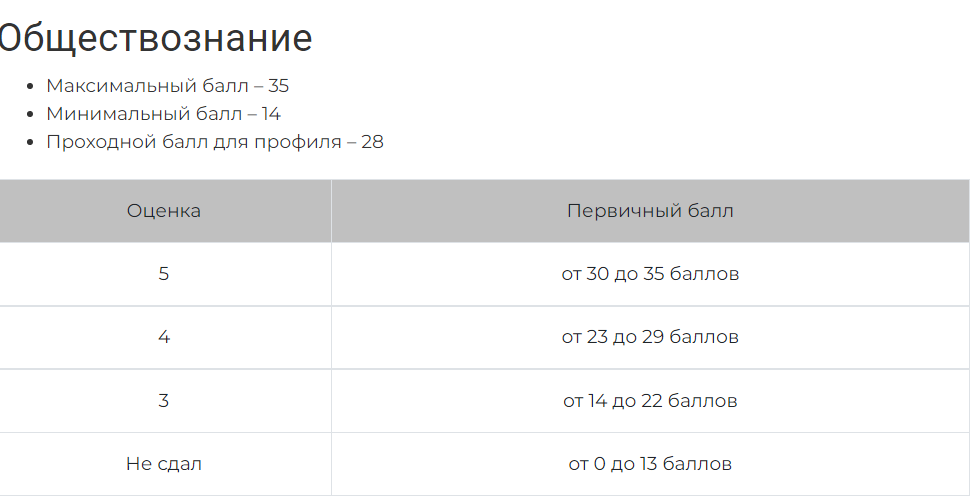 Иностранные языкиВ 2022 году 9-классники смогут сдавать ОГЭ по одному из четырёх иностранных языков (английский, французский, немецкий, испанский). Это один из 2-х предметов по выбору, который сдают ученики, планирующие поступать в профильные классы. Итоговая оценка высчитывается из суммарного результата по устной и письменной части экзамена.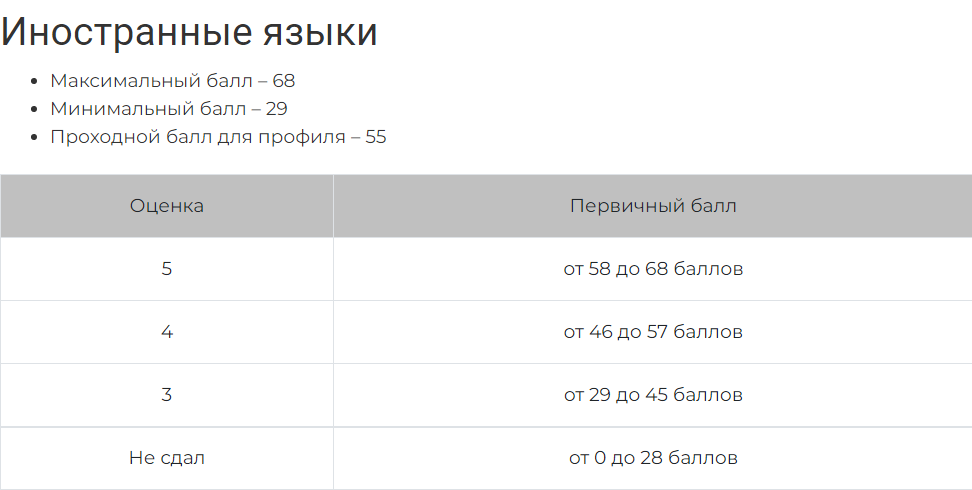 ИсторияЭто один из предметов по выбору, его сдают ученики, которые поступают в колледжи и техникумы, а также те, кто планирует продолжать обучение в профильных гуманитарных классах. Смотрите, как перевести первичные баллы за ЕГЭ в оценку.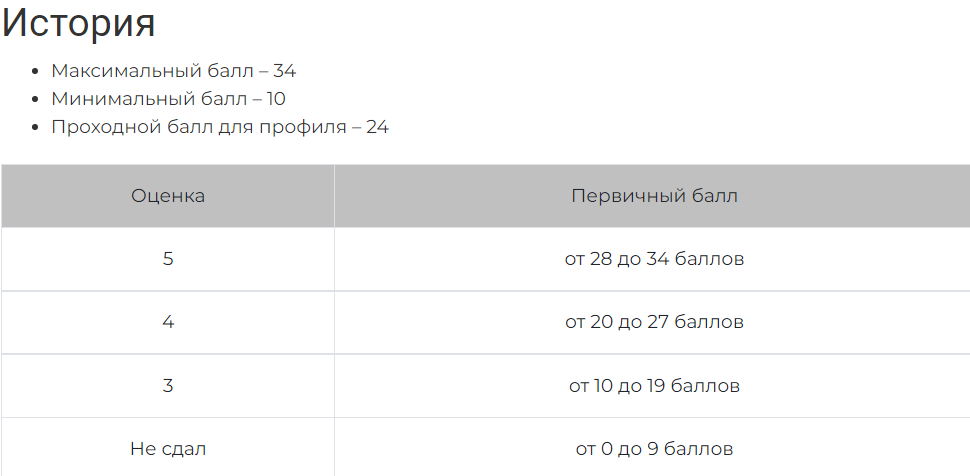 ФизикаЭто предмет по выбору, его сдают ученики, которые ставят целью дальнейшее обучение в физико-математических ВУЗах. Результат ЕГЭ засчитывается при подаче документов в 10-й класс, а также при поступлении в техникумы соответствующего профиля.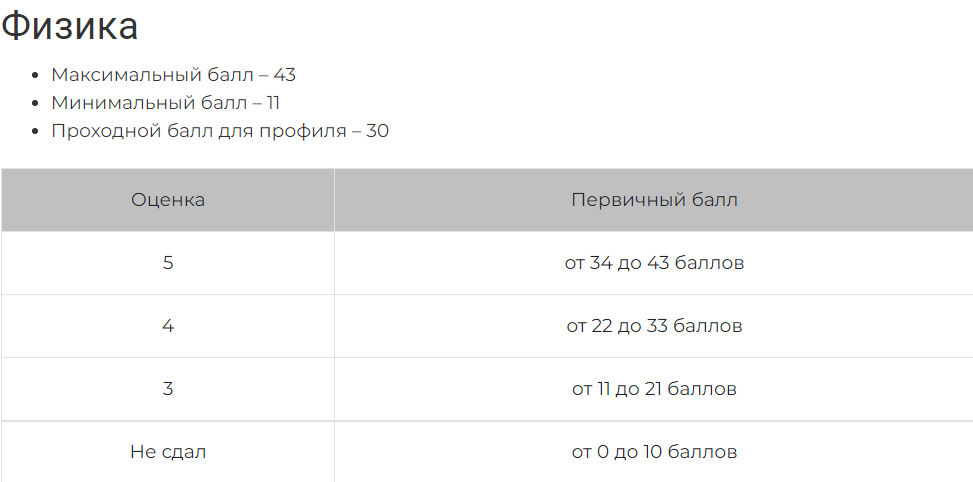 ИнформатикаИнформатика – один из предметов по выбору. Его часто сдают те ученики, которые не успевают полноценно подготовиться к сдаче экзамена. Получить зачёт по ЕГЭ по информатике достаточно легко, нужно набрать всего лишь 5 баллов, чтобы получить «тройку». Если учащийся планирует посвятить себя разработкам программного обеспечения или инженерному делу, то ему стоит подготовиться к сдаче ОГЭ более основательно. Смотрите, как перевести баллы по информатике в оценки.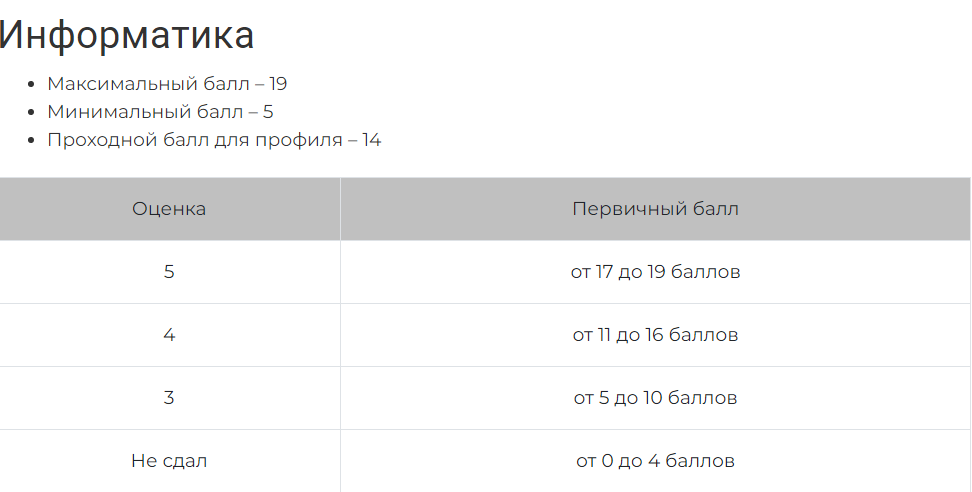 ХимияЭтот предмет по выбору сдают на ОГЭ учащиеся, которые собираются поступать в медицинские и фармацевтические колледжи или продолжать обучение, посвятив себя естественным наукам. Как перевести баллы по химии в оценки, смотрите ниже в таблице.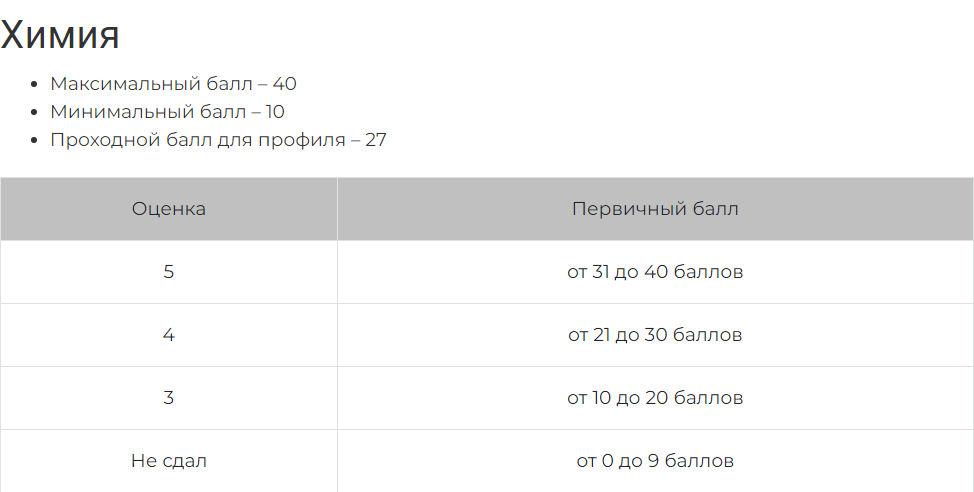 БиологияБиология – ещё один предмет по выбору для сдачи ОГЭ после 9-го класса. Баллы по этому предмету в виде оценки пойдут в аттестат, а также пригодятся при поступлении в медицинский колледж или в профильный класс. Сдача этого экзамена требует серьёзной подготовки.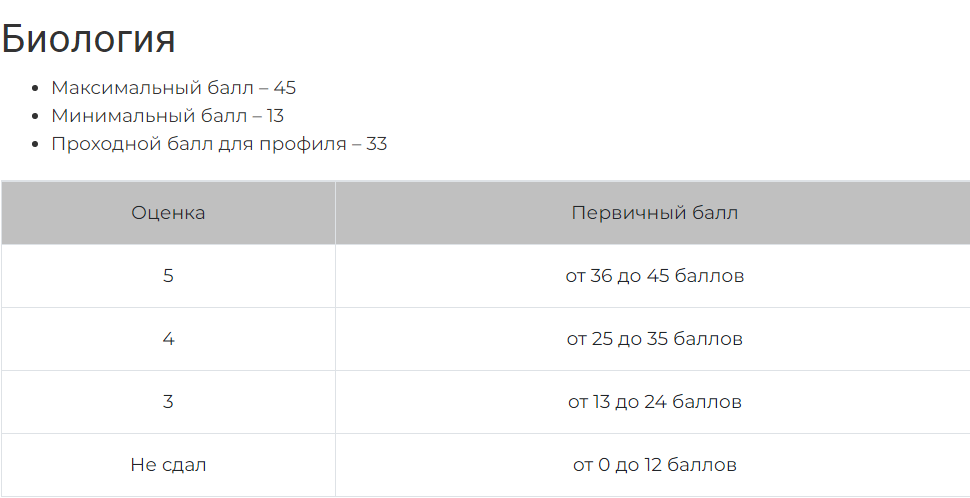 ГеографияЭто один из предметов по выбору, который можно сдать даже не обладая специфическими знаниями. Дело в том, что ответы на первые 7 вопросов можно ответить с помощью атласа, нужно только правильно им пользоваться. Смотрите в таблице, как перевести баллы, полученные на ЕГЭ по географии, в оценку.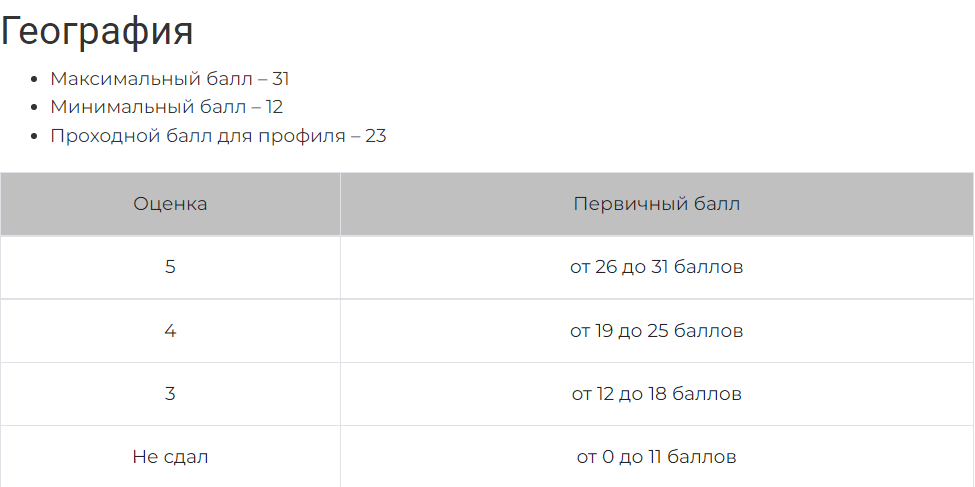 ЛитератураЭто один из предметов по выбору, который часто сдают учащиеся, которые планируют поступать в гуманитарные ВУЗы. Чтобы сдать этот предмет, нужно проштудировать весь курс литературы за 9 классов. Баллы пригодятся учащимся, чтобы продолжить обучение в гуманитарных профильных классах. Посмотреть шкалу оценивания и перевести баллы в оценку можно с помощью таблицы.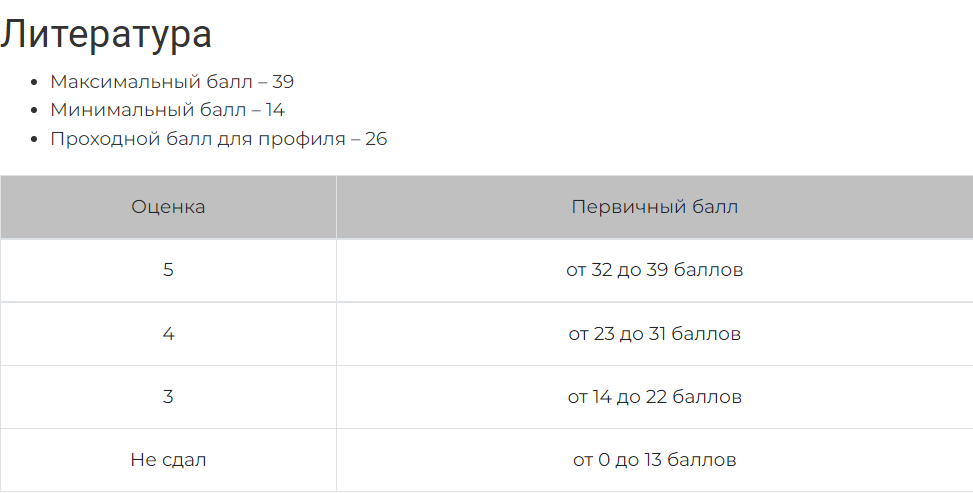 